     MEMBERSHIP FORM Pan-African Forum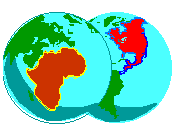                web-site:  www.bpaf.org.    Name _______________________________________________________________Street Address ________________________________________________________City _____________________________    State_________        zip  _____________Home Tel (_____) ____________________   Work tel: (____)__________________
Email (we do not share this address) _______________________________________Active Member dues (# at $25_____  Student/Youth member (# at  $15_______   Other contribution ____________Amount remitted _____________    	 Check No. ______________  Date ______________ Make check to: BPAF   Send to   Willard R. Johnson, MIT E53-367 Cambridge, MA 02139 ====================================================================